Stukje om in kerkblad te plaatsen:Oorlog in Oekraïne – geef nu voor noodhulpOp [datum] is er een ingelaste collecte voor de nood in Oekraïne. In dit land woedt een verschrikkelijke oorlog. Ruim honderdduizend Oekraïners zoeken een veilig heenkomen in eigen land en buurlanden. Deze mensen zijn gevlucht met wat ze konden dragen, ze hebben bijna niets meer. Er is grote behoefte aan opvang en eerste levensbehoeften. 

ZOA is samen met andere hulporganisaties uit het Christelijk Noodhulpcluster in actie gekomen. Met hulp van lokale organisaties ter plekke verleent het Christelijk Noodhulpcluster verleent noodhulp: opvang, voedsel, drinken, dekens, bedden en traumazorg. We zijn actief in Oekraïne en in de omliggende landen.Met deze ingelaste collecte willen we hulp bieden aan gevluchte Oekraïners. Wilt u de situatie in Oekraïne ook opdragen in gebed? Meer informatie vindt u op www.zoa.nl/oekraine 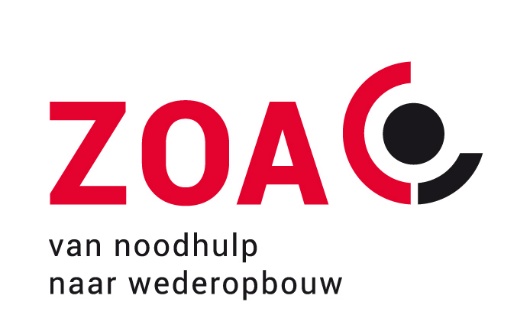 